21st April 2017Dear Parents and CarersEDUCATIONAL VISIT – SACREWELL FARM, Monday 22nd MayAs part of our focus on living things and farms, Thunderbolt are taking their first ever school trip to Sacrewell Farm; we will also be participating in pond-dipping as an additional activity (dipping nets, NOT children!)  We are very fortunate this year to have our travel costs paid for by local company MM, which brings down the total cost considerably, and means we only need to pay for school admission (£4 each) and pond-dipping (£1 each).  We are therefore asking for a voluntary contribution of £5.Children should wear:a long sleeved top/school sweaterlong trouserssturdy footwear, preferably trainers or, if the weather has been particularly wet, welliesa waterproof coat.The children are welcome to bring in their own packed lunch to take with them on the visit; if you opt for this, please bear in mind that, for the safety and welfare of others, no nuts, especially peanuts, should be included in the lunch.  Alternatively, children in Reception and Key Stage 1 are entitled to a free school meal, and for the day of the visit the following would be included:a sandwich (ham, cheese or tuna mayo)bottled  watera piece of whole fruit (apple, banana, orange)cheese and crackers or a cookie or muffin.Please indicate on the reply slip below whether you intend to provide your own lunch or have a packed lunch from school.  Please return the slip by Friday 12th May.Now, off to find some wellies…The Thunderbolt Team (Miss Machin, Mrs McCabe and Miss Sleigh)Please return by Friday 12th MayI give permission for _____________________________________________________________________________to attend the class visit to Sacrewell Farm on Monday 22nd MayI enclose £5 as my voluntary contribution(Payment by cash or cheque - cheques should be made payable to Ermine Street Church Academy)I would like school to provide a packed lunch/I will provide a packed lunch from home(please delete as appropriate)Signed _____________________________________________________________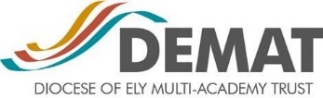 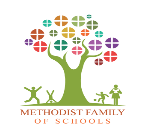 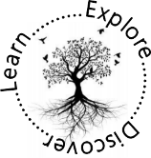 Please return by Friday 12th MayI give permission for _____________________________________________________________________________to attend the class visit to Sacrewell Farm on Monday 22nd MayI enclose £5 as my voluntary contribution(Payment by cash or cheque - cheques should be made payable to Ermine Street Church Academy)I would like school to provide a packed lunch/I will provide a packed lunch from home(please delete as appropriate)Signed _____________________________________________________________